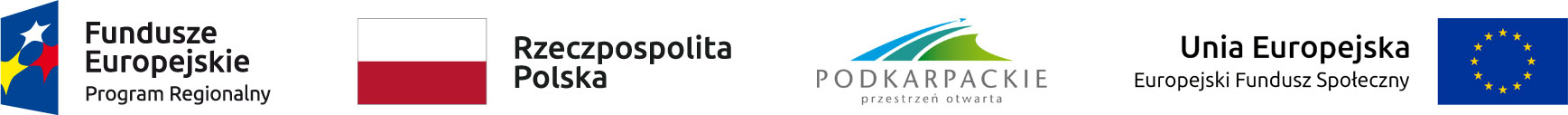 Załącznik 6.1 cInformacja o podpisanych umowach o dofinansowanie  zawartych  w ramach konkursu nr RPPK.07.01.00-IP.01-18-026/20 w ramach Regionalnego Programu Operacyjnego Województwa Podkarpackiego na lata 2014-2020 Oś priorytetowa VII Działanie 7.1Zatwierdził: Tomasz CzopDyrektor Wojewódzkiego Urzędu Pracy w RzeszowieRzeszów, dnia 19 stycznia 2023 roku** nie dotyczy projektów pozakonkursowychLp.Numer umowyNazwa i adres beneficjentaTytuł projektuWnioskowana  kwota dofinansowaniaCałkowita wartość projektu (PLN)Data podpisania umowyLiczba uzyskanychpunktów**1RPPK.07.01.00-18-0001/20-00CENTRUM ROZWOJU SPOŁECZNO-EKONOMICZNEGO39-120 Sielec 1APODKARPACKIE CENTRUM ROZWOJU Aktywizacji Zawodowej1 961 788,522 065 040,5504-11-202246,02RPPK.07.01.00-18-0010/20-00WORK & TRAINING SERVICE JANUSZ ŻUCZEK39-120 Sielec 1AAKTYWIZACJA START! - Podkarpacki Program Wsparcia osób bezrobotnych i biernych zawodowo1 978 292,552 083 292,5515-03-202255,53RPPK.07.01.00-18-0011/20-00Instytut ADN spółka z ograniczoną odpowiedzialnością spółka komandytowaul. Grzybowska 5600-844 WarszawaPraca bez barier1 133 596,921 193 260,9229-11-202246,54RPPK.07.01.00-18-0016/20-00SMART BUSINESS Ewa Ślagaul. Zdrojowa 13633-300 Nowy SączPraca i niezależność972 800,001 024 000,0028-09-202148,55RPPK.07.01.00-18-0022/20-00LOOTUS Joanna Jędrzejowskaul. Władysława Warneńczyka 1/5239-300 MielecTwój sukces - Nasz cel3 213 592,843 382 729,3104-08-202147,06RPPK.07.01.00-18-0027/20-00ProM Dagmara Lech36-001 Nowa Wieś 231B  TrzebowniskoWsparcie w drugim starcie – staże i nie tylko dla osób w wieku 30 lat i więcej1 927 282,062 028 717,9613-08-202147,07RPPK.07.01.00-18-0029/20-00Powiat Mielecki/ Powiatowy Urząd Pracy w Mielcuul. Chopina 16A39-300 MielecAktywizacja 30+1 890 202,781 990 002,7809-09-202147,58RPPK.07.01.00-18-0033/20-00Artes PS sp. z o.o.ul. Tadeusza Boya-Żeleńskiego 23 35-105 RzeszówGotowi do pracy!1 916 929,952 017 821,0028-11-202246,09RPPK.07.01.00-18-0036/20-00BD Center Spółka z o. o.al. Armii Krajowej 8035-307 RzeszówKierunek praca1 980 018,122 084 229,6014-03-202257,010RPPK.07.01.00-18-0038/20-00FIT KIDS AGNIESZKA POŁUDNIAKul. Architektów 4 35-082 RzeszówNowy start – program aktywizacji zawodowej osób w wieku 30 lat i więcej1 298 959,201 367 325,4813-04-202247,011RPPK.07.01.00-18-0040/20-00Centrum Szkoleniowo-Terapeutyczne SELF Tomasz Kobylański Marcin Mołoń Sp.c. ul. Unii Lubelskiej 6/8 35-016 RzeszówAKTYWNA I NIEZALEŻNA – Program Aktywizacji Zawodowej Kobiet1 801 423,001 899 423,0023-03-202247,012RPPK.07.01.00-18-0042/20-00Wektor Szymon Trzemżalskiul. Lawendowa 135-605 Rzeszów(Re)start zawodowy II4 498 676,834 735 449,3023-03-202247,013RPPK.07.01.00-18-0043/20-00FUNDACJA AKTYWNA GALICJAul. Ks. Piotra Skargi 5238-200 JasłoGotowy do pracy!872 693,75924 693,7530-11-202245,014RPPK.07.01.00-18-0054/20-00STOWARZYSZENIE PROREWul. Kasztanowa 12/1525-555 KielceDaj sobie szansę już dziś!966 625,001 020 625,0001-09-202147,015RPPK.07.01.00-18-0055/20-00FUNDACJA MOŻESZ WIĘCEJul. Jeżynowa 3026-026 BilczaWszystko przed Tobą!966 625,001 020 625,0017-05-202252,016RPPK.07.01.00-18-0057/20-00Centrum Promocji Biznesu Paweł Zającul. Dworzysko 5535-213 RzeszówLepsze perspektywy dla kobiet1 899 219,931 999 178,8818-03-202256,017RPPK.07.01.00-18-0058/20-00S.T.R. Project Stanisław Romaniszynul. Różana Droga 1a 64-920 PiłaSięgaj po więcej!1 898 829,601 998 768,0028-09-202150,018RPPK.07.01.00-18-0060/20-00Centrum Doskonalenia Kadr Ewa Perlińskaul. Staszica 1564-850 UjścieNie zwalniaj tempa!1 876 622,401 975 392,0030-08-202149,019RPPK.07.01.00-18-0062/20-00Paweł Rozmarynowski ARTCOMul. dr. Franciszka Witaszka 664-920 PiłaRazem do celu1 876 622,401 975 392,0015-09-202150,020RPPK.07.01.00-18-0070/20-00Podkarpacka Fundacja Rozwoju36-001 Trzebownisko 928 BInwestycja w kwalifikacje - II edycja1 840 478,401 939 478,4030-03-202260,021RPPK.07.01.00-18-0071/20-00TRANS - COM Tomasz Stec36-001 Trzebownisko  759AKwalifikacje zawodowe kluczem do kariery - II edycja1 840 478,401 939 478,4020-08-202149,522RPPK.07.01.00-18-0072/20-00Janik-Stec Małgorzata, TMS AUDIT Małgorzata Janik-Stec36-001 Trzebownisko 928 BDroga do kwalifikacji zawodowych - II edycja1 840 478,401 939 478,4016-03-202260,023RPPK.07.01.00-18-0077/20-00Powiat brzozowski/ Powiatowy Urząd Pracy w BrzozowieRynek 936-200 BrzozówNowe perspektywy na rynku pracy739 311,18778 311,1803-08-202152,524RPPK.07.01.00-18-0090/20-00Stowarzyszenie CRAS - Centrum Rozwoju Aktywności Społecznejul. Marka Czarnoty 26/635-211 RzeszówSzkolenie-staż-etat-edycja III1 787 602,531 881 686,8827-08-202147,525RPPK.07.01.00-18-0093/20-00OPTIMAL SELECT Jolanta Stec-Stelmasikul. Cypriana Kamila Norwida 1 37-550 RadymnoCZAS NA AKTYWNOŚĆ ZAWODOWĄ1 962 309,812 065 589,2817-05-202258,026RPPK.07.01.00-18-0094/20-00Stowarzyszenie Laboratorium Inspiracjiul. Szarych Szeregów 28 38-400 KrosnoStaże szansą na aktywność zawodową mieszkańców Podkarpacia1 978 592,432 082 728,8806-08-202150,027RPPK.07.01.00-18-0096/20-00Powiat Tarnobrzeski/ Powiatowy Urząd Pracy w Tarnobrzeguul. 1 Maja 339-400 TarnobrzegOd bezrobocia do zatrudnienia1 157 045,501 217 942,6424-08-202154,528RPPK.07.01.00-18-0098/20Lokalna Grupa Działania Nasze Bieszczadyul. 1000-lecia 1 38-600 LeskoStaże 30+1 982 864,702 087 226,0029-12-202245,029RPPK.07.01.00-18-0099/20-00AMD GROUP Michał Drymajłoul. Krakowska 18G/5435-111 RzeszówWybierz akTYwność!1 927 118,012 028 545,2813-08-202147,530RPPK.07.01.00-18-0101/20-00Podkarpackie Centrum Doradztwa Logistycznego ProRes Daniel Pawłuckiul. Staroniwska 175/1 
35-101 RzeszówPodkarpacka akademia kwalifikacji i doświadczenia zawodowego779 442,93820 466,2514-11-202245,531RPPK.07.01.00-18-0104/20-00Szkolenia i Edukacja Sp. z o.o. Sp. k.ul. Henryka Pobożnego 14 35-617 RzeszówGotowi na nowe!1 153 200,001 213 894,8020-08-202152,032RPPK.07.01.00-18-0119/20-00Centrum Animacji Społecznej36-105 Cmolas 273Podkarpacki program wsparcia zatrudnienia - edycja II1 848 017,241 945 317,2406-08-202147,533RPPK.07.01.00-18-0120/20-00Towarzystwo Altum, Programy Społeczno-Gospodarczeul. Warszawska 5/735-205 RzeszówOd aktywności do lepszej przyszłości1 115 668,801 174 528,8015-03-202247,034RPPK.07.01.00-18-0123/20-00CDG PRO Sp. z o.o.36-072 Świlcza 145BNowa praca z dobrymi kwalifikacjami1 896 098,161 995 892,8023-08-202148,035RPPK.07.01.00-18-0126/20-00Powiat Stalowowolski/ Powiatowy Urząd Pracy w Stalowej Woliul. Romana Dmowskiego 837-450 Stalowa Wola30 + Praca1 295 602,801 364 002,8027-08-202157,036RPPK.07.01.00-18-0127/20-00STOWARZYSZENIE TRAMPOLINA KARIERYal. Józefa Piłsudskiego 3435-001 RzeszówNASTAW SIĘ NA ROZWÓJ4 941 367,535 201 439,5129-11-202246,537RPPK.07.01.00-18-0132/20-00Podkarpacka Agencja Konsultingowo Doradcza Sp. z o. o.ul. Staszica 738-200 JasłoZatrudnienie Twoją Szansą1 946 140,402 050 640,4024-11-202245,538RPPK.07.01.00-18-0135/20-00Powiat Sanocki/ Powiatowy Urząd Pracy w Sanokuul. Rymanowska 20A 38-500 SanokAktywnie na rynku pracy857 351,25902 475,0020-08-202151,539RPPK.07.01.00-18-0136/20-00Akademia Rozwoju Progress Sp. z o.o.ul. Szpitalna 135-065 RzeszowPraca - szansą na rozwój osobisty1 889 330,841 988 769,8428-04-202252,040RPPK.07.01.00-18-0138/20-00"INNOVO" INNOWACJE W BIZNESIE SP. Z O.O.ul. Dworcowa 12 38-200 JasłoZ pracą do przodu!1 205 500,401 274 000,4017-03-202247,541RPPK.07.01.00-18-0141/20-00EDUCARE ET SERVIRE FUNDACJA ANTONIEGO KAMIŃSKIEGORynek 21 39-200 DębicaElastyczna ścieżka do zatrudnienia 30+ II1 759 060,401 854 260,4022-03-202247,042RPPK.07.01.00-18-0143/20-00Powiat Jarosławski/ Powiatowy Urząd Pracy w Jarosławiuul. Juliusza Słowackiego 2 37-500 JarosławSzansa na lepsze1 888 425,001 993 320,0005-08-202157,543RPPK.07.01.00-18-0145/20-00NEXORIS sp. z o.o.al. Józefa Piłsudskiego 3435-001 RzeszówKOBIECY IMPULS ZAWODOWY1 686 820,801 787 620,8023-03-202247,044RPPK.07.01.00-18-0165/20-00Korporacja VIPul. Ceramiczna 338-120 CzudecZmień swoje jutro!1 864 294,641 963 448,6420-08-202150,045RPPK.07.01.00-18-0166/20-00Dolina Edukacji Sp. z o.o.35-040 Mogielnica 175Bądź aktywny!1 853 025,881 950 554,8814-04-202258,046RPPK.07.01.00-18-0169/20-00Stowarzyszenie Na Rzecz Rozwoju Powiatu Kolbuszowskiego "NIL"ul. Jana Pawła II  836-100 KolbuszowaDROGA DO AKTYWNOŚCI - aktywizacja społeczno-zawodowa osób bezrobotnych i biernych zawodowo z powiatu kolbuszowskiego 1 475 866,501 553 566,5006-08-202149,547RPPK.07.01.00-18-0175/20-00HOG POLSKA JAKUB GIBAŁAul. Prymasa 1000-lecia 8/1 35-510 RzeszówGwiazdy kariery3 650 629,383 842 767,7827-04-202251,548RPPK.07.01.00-18-0185/20-00ASP PROJECT CONSULTING Anna Pawlosul. dr. Michała Marczaka 9/54 39-400 TarnobrzegStaże zawodowe dla bezrobotnych1 762 671,681 855 471,6814-09-202153,5